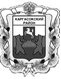 МУНИЦИПАЛЬНОЕ ОБРАЗОВАНИЕ «Каргасокский район»ТОМСКАЯ ОБЛАСТЬДУМА КАРГАСОКСКОГО РАЙОНА         В соответствии со ст.63 Регламента Думы Каргасокского района, рассмотрев предложения депутатов по составу счетной комиссии по выборам Председателя и заместителя Председателя Думы Каргасокского района шестого созыва,Дума Каргасокского района РЕШИЛА:Глава Каргасокского района							А.П. АщеуловРЕШЕНИЕ                                                                     ПРОЕКТ РЕШЕНИЕ                                                                     ПРОЕКТ РЕШЕНИЕ                                                                     ПРОЕКТ 07.10.2020                 №   с. Каргасокс. КаргасокОб избрании счетной комиссии по выборам Председателя и заместителя Председателя Думы Каргасокского района шестого созываИзбрать счетную комиссию в составе трех человек:1. Саломаха Ольга Анатольевна2. Серякова Марина Николаевна 3. Кондратьева Елена Михайловна Председатель собранияВ.В.Брагин